.Position: Start of in Side By Side PositionHEEL & HEEL &, SHUFFLE FORWARD, HEEL & HEEL &, SHUFFLE ¼ SIDEBOTH:WINDMILL STYLE ARMSMAN:Drop left hand on count 6. Lift right over lady's head for count &.pick up lady's left hand on count 8 with your left behind youLADY:Grab the man's left hand on count 8 with your left in front of youSTEP, BRUSH, STEP, BRUSH, STEP, TOUCH, COASTERBOTH:WINDMILL STYLE ARMSMAN:On count 1 lift LEFT over lady's head. On count 5 back in side by side positionLADY:On count 5 back in side by side positionCROSS POINT, CROSS POINT, CROSS STEP BACK ¼, SHUFFLE FORWARD ¼BOTH:WINDMILL STYLE ARMSMAN:On counts 1 lift left over lady's head. Drop left hand on count 5. Lift right over lady's head for count 6. Pick up lady's left hand on count 7 with your left. On count & bring left over lady's head and place on shoulder in the side by side position. You inside the circle grab right in frontLADY:End of step back grab the left hand of the man's with your left. On the shuffle forward bring your right in front of the man while he brings your left over your head back to the B position½ PIVOT, SHUFFLE FORWARD, SHUFFLE FORWARD, SYNCOPATED ROCK SIDE CROSSBOTH:WINDMILL STYLE ARMSMAN:Drop right hand lift left over lady's head for the pivot step. Bring yourself back into the proper B Position on the rocksLADY:Bring yourself back into the proper B Position on the rocksREPEATTAGEnd of the sixth wall before you start dance over again add the following:Devotion For Her (P)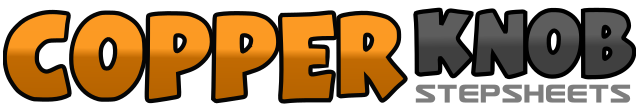 .......Count:32Wall:0Level:Partner.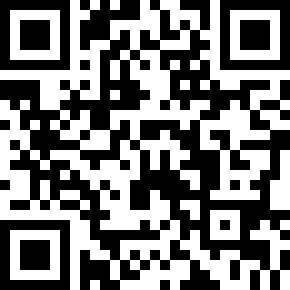 Choreographer:Dawn Rathbun (USA)Dawn Rathbun (USA)Dawn Rathbun (USA)Dawn Rathbun (USA)Dawn Rathbun (USA).Music:Spoken Like a Man - Blaine LarsenSpoken Like a Man - Blaine LarsenSpoken Like a Man - Blaine LarsenSpoken Like a Man - Blaine LarsenSpoken Like a Man - Blaine Larsen........1&2&Left heel tap, home, right heel tap, home3&4Shuffle forward, left, right, left5&6&Right heel tap, home, left heel tap, home7&8Shuffle side, right, left, right turn ¼ left (face in the circle)1-2Step ¼ left on left, brush right forward3-4Step ¼ left on right, brush left forward5-6Step ¼ left forward left, touch right next to left7&8Step back right, together left, forward right1-2Cross left over right, point right toe side3-4Cross right over left, point left toe side5-6Cross left over right, step back right ¼ left7&8Shuffle forward left, right, left ¼ left1-2Step forward right, turn ½ left (weight on left)3&4Step forward right, slide left up to right, step forward left5&6Step forward left, slide right up to left, step forward left7&8Rock side right, ball of left home, cross right over left1&2Tap left heel, home, tap right heel